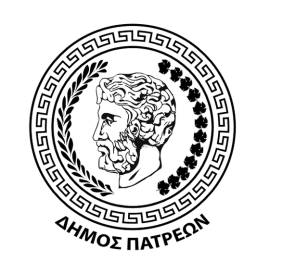 ΑΙΤΗΣΗΕΚΔΗΛΩΣΗ ΕΝΔΙΑΦΕΡΟΝΤΟΣ ΣΥΜΜΕΤΟΧΗΣ ΣΤΗΝ ΔΗΜΟΠΡΑΣΙΑΓια την στέγαση των Δημοτικών ΠαρατάξεωνΥπ’ αριθμό πρωτοκόλλου 72995/17-11-2021 διακήρυξη μίσθωσης ακινήτουΠρος: Την Επιτροπή Εκτίμησης Ακινήτων και Κινητών Πραγμάτων έτους 2021 του άρθρου 7 του Π.Δ.270/1981 (που ορίσθηκε με την με αριθμό 17/20-1-2021 (AΔΑ:ΨΗ5ΖΩΞΙ-ΤΡ9) Απόφαση του Δημοτικού Συμβουλίου Πατρέων καθώς και την υπ’ αριθμό πρωτοκόλλου 8342/25-2-2021 (ΑΔΑ:654ΦΩΞΙ-Β4Η) Απόφαση Δημάρχου Πατρέων)Ο/Η κάτωθι υπογεγραμμέν....... ..................................................................... του ......................................με Α.Δ.Τ..................................................Α.Φ.Μ..............................................Δ.Ο.Υ...............................................κάτοικος....................................................Διεύθυνση.......................................................................................................................................................................................τηλ.:...................................................................Είμαι κάτοχος του κτίσματος ……………………..........................................τ.μ., που βρίσκεται στην Διεύθυνση ….……………...................................................................αρ...................περιοχή..................................……………..με Κ.Α.Ε.Κ…........................................................ στο …................... Ο.Τ.ΔΗΛΩΝΩΌτι αφού έλαβα γνώση της παραπάνω σχετικής διακήρυξης για την μίσθωση ενός ακινήτου για την στέγαση των Δημοτικών Παρατάξεων, επιθυμώ να εκδηλώσω ενδιαφέρον για τη μίσθωση του παραπάνω ακινήτου μου στον Δήμο Πατρέων.Ο/Η Δηλ………………..